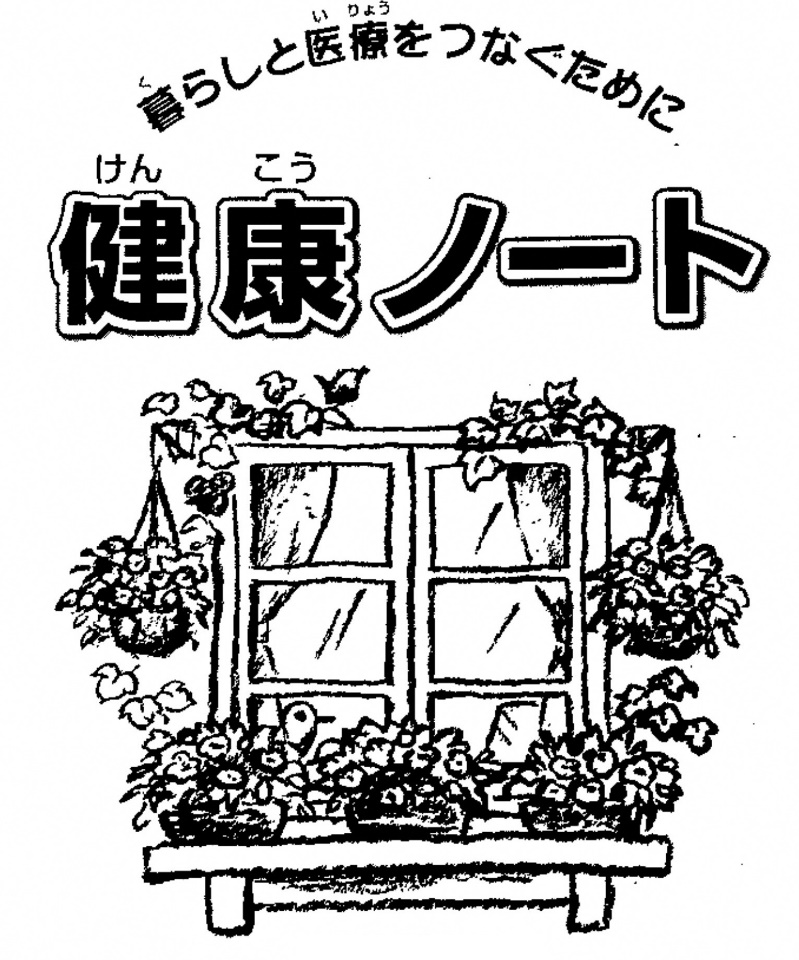 ノートとは・・・このノートは、のあるとそののが、してのむのでをけることができることをい、がしました。のあるがでのにののにしていただくことをとしていて、にはあたりません。このノートが、ごののえとなるとののネットワークがかれるきっかけになることをっています。＜　　＞	１のこと　　････････････････････････････････ 	２（にをおいしたいこと）　･･････････	２　　（、、）　･････････････････	４２ふだんのの　　･････････････････････････	５３かかりつけの･････････････････････････････８４これまでの・など･････････････････････	９５　･･･････････････････････････････････	18６（ふだんとかかわっている）　････････････	24このノートをごいただくのさまへこのたび、でしてのむのでをけることができることをい、ノートをすることといたしました。このノートは、・のごにより、２かをて、することができました。このノートをごいただきますと、のあるがでのにののにしていただけるとともに、にとってもしてできることとなります。、ノートのをごのうえ、ごをおいいたします。 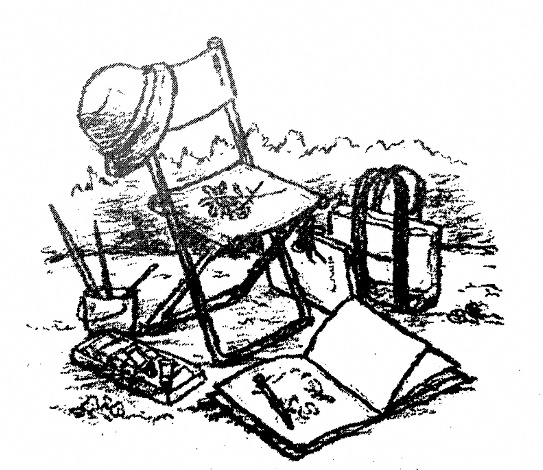 ＜のこと＞※　、、またはがごください。▼のは、などでのをするのになるよう、してください。＜ふだんのの＞※ ふだんので、やでをつけていることがあれば、ごやご、、がにじてごください。：　　　　　　　　　：　　　　　　　　　　　＜ふだんのの＞※ ふだんので、やでをつけていることがあれば、ごやご、、がにじてごください。：　　　　　　　　　：　　　　　　　　　　　＜ふだんのの＞※ ふだんので、やでをつけていることがあれば、ごやご、、がにじてごください。：　　　　　　　　　：　　　　　　　　　　　＜かかりつけの＞※よくかかっているのをしてください。＜これまでの・など＞▼これまでのやケガ、そのときにかかったやなどをしてください。は、ののやごがしてください。＜＞※ ふだんのやでになることやになったことがありましたら、にごください。（ふだん、にかかわっている）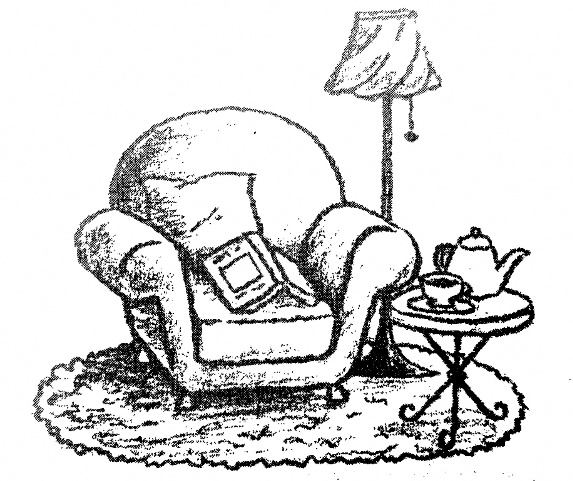 ノートイメージ　　このノートにされていることは、どれもとてもなですので、そのりいにはにごください。せ：：０４５－６７１－３６０３：０４５－６７１－３５６６があるも、がないも、してでらすことができるように・・・それがのいです。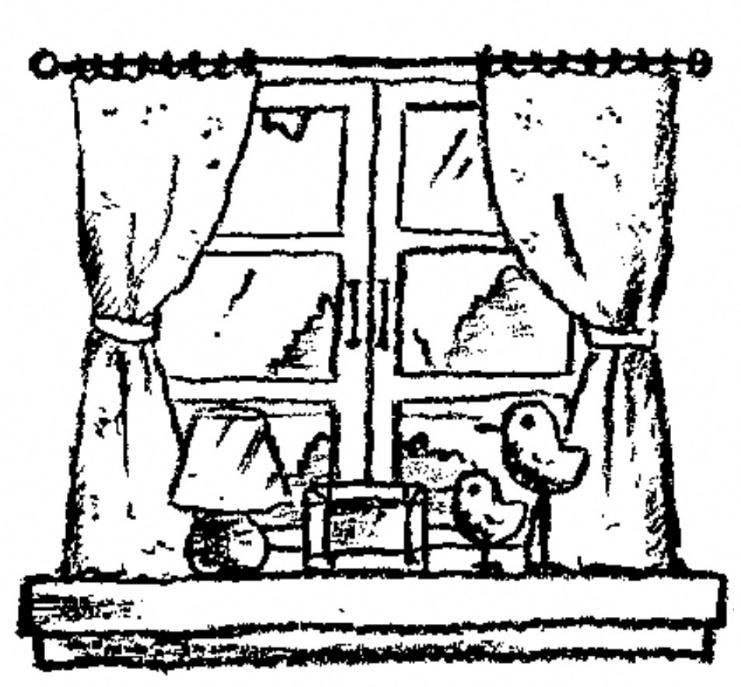 フリガナフリガナフリガナフリガナT・S・H      　　　　　　　　　　　　　　T・S・H      　　　　　　　　　　　　　　T・S・H      　　　　　　　　　　　　　　にをおいしたいことにをおいしたいことにをおいしたいことにをおいしたいことにをおいしたいことにをおいしたいことにをおいしたいこと：：：フリガナフリガナフリガナフリガナはのはのはのはのはののはののはののはのの：：：：：：：：：：：り　　　しり　　　しり　　　しり　　　しり　　　しの（）り　　　しの（）り　　　し（など）（など）（など）（など）（など）（など）（など）：　　                  　　　　 ：：　　                  　　　　 ：：　　                  　　　　 ：：　　                  　　　　 ：：　　                  　　　　 ：：　　                  　　　　 ：：　　　                  　   ：　　　　　　：　　　                  　   ：　　　　　　：　　　                  　   ：　　　　　　：　　　                  　   ：　　　　　　：　　　                  　   ：　　　　　　：　　　                  　   ：　　　　　　　：　　　　　　：　　　　　　：　　　　　　：　　　　　　：　　　　　　：　　　　　など□ポリオ　□　□ツベルクリン（＋　－）　□　□　□しん　□しん　□　□□その（　　　　　　　　　　　　　　　　　　　　　　　　）□ポリオ　□　□ツベルクリン（＋　－）　□　□　□しん　□しん　□　□□その（　　　　　　　　　　　　　　　　　　　　　　　　）□ポリオ　□　□ツベルクリン（＋　－）　□　□　□しん　□しん　□　□□その（　　　　　　　　　　　　　　　　　　　　　　　　）□ポリオ　□　□ツベルクリン（＋　－）　□　□　□しん　□しん　□　□□その（　　　　　　　　　　　　　　　　　　　　　　　　）□ポリオ　□　□ツベルクリン（＋　－）　□　□　□しん　□しん　□　□□その（　　　　　　　　　　　　　　　　　　　　　　　　）【なと】【なと】【について、ふだんからをつけていること】（：のや、、のやなケアなど）アレルギーが　□り　　□しが　　　□り　　□し【んでいる】してしているが　□り　　□し※りの、・【について、ふだんからをつけていること】（きざみなどののやの、のやのなど）【について、ふだんからをつけていること】（：のや、、のやなケアなど）アレルギーが　□り　　□しが　　　□り　　□し【んでいる】してしているが　□り　　□し※りの、・【について、ふだんからをつけていること】（きざみなどののやの、のやのなど）【について、ふだんからをつけていること】（：のや、、のやなケアなど）アレルギーが　□り　　□しが　　　□り　　□し【んでいる】してしているが　□り　　□し※りの、・【について、ふだんからをつけていること】（きざみなどののやの、のやのなど）１／１～２　　１／　　１／３その（　　　　　）１／１～２　　１／　　１／３その（　　　　　）１／１～２　　１／　　１／３その（　　　　　）：　　　　　　　　：メール：：　　　　　　　　：メール：：　　　　　　　　：メール：１／１～２　　１／　　１／３その（　　　　　）１／１～２　　１／　　１／３その（　　　　　）１／１～２　　１／　　１／３その（　　　　　）：　　　　　　　　：メール：：　　　　　　　　：メール：：　　　　　　　　：メール：１／１～２　　１／　　１／３その（　　　　　）１／１～２　　１／　　１／３その（　　　　　）１／１～２　　１／　　１／３その（　　　　　）：　　　　　　　　：メール：：　　　　　　　　：メール：：　　　　　　　　：メール：・など/など・など/など・など/など・など/など・など/など・など/など・など/など・など/など・など/など／／／／／／・など・などなど12345